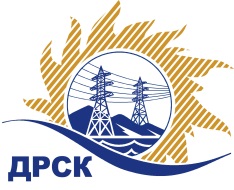 Акционерное Общество«Дальневосточная распределительная сетевая  компания»Протокол процедуры вскрытия поступивших конвертов с заявками участников на переторжкуСПОСОБ И ПРЕДМЕТ ЗАКУПКИ: открытый запрос предложений на право заключения Договора на оказание услуг «Периодический медицинский осмотр работников СП ПСЭС, СП ПЗЭС, СП ПЦЭС, СП ПЮЭС, аппарат Управления г. Владивосток», закупка 321 ГКПЗ 2016ПРИСУТСТВОВАЛИ:  члены постоянно действующей Закупочной комиссии 2-го уровня. ВОПРОСЫ ЗАСЕДАНИЯ ЗАКУПОЧНОЙ КОМИССИИ:1.	В адрес Организатора закупки поступили 2 (две) Заявки на участие в переторжке, конверты с которыми были направлены в электронном виде на электронный адрес Организатора закупки. 2.	Вскрытие конвертов было осуществлено секретарем Закупочной комиссии в присутствии 1 члена Закупочной комиссии.3.	Дата и время начала процедуры вскрытия конвертов с заявками участников: 10:00 (время местное) 19.01.2016 г.4.	Место проведения процедуры вскрытия конвертов с заявками участников на участие в переторжке: г. Благовещенск, ул. Шевченко, 28, каб. 244.5.	В конвертах обнаружены заявки следующих участников:Ответственный секретарь Закупочной комиссии 2 уровня  АО «ДРСК»                                                   	М.Г. ЕлисееваКоротаева Т.В.397-205№ 222/ПрУ-Пг. Благовещенск   19 января 2016 г.№п/пНаименование Участника закупки и его адресЦена заявки до переторжки, руб. без НДСЦена заявки после переторжки, руб. без НДСООО «Приморский центр медосмотров» (690080, Россия, г. Владивосток, ул. Космонавтов, д. 17)5 546 435,00 4 455 915,002.КГБУЗ «ГВВ» (690011, г. Владивосток, ул. Новожилова, 19)5 166 700,00 4 997 640,00